Department of Teacher Education Valdosta State University 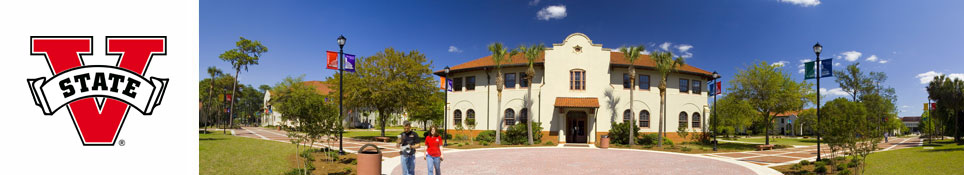 Teacher Candidate HandbookPS1, PS2, PS3Fall 2023-Spring 2024VALDOSTA STATE UNIVERSITY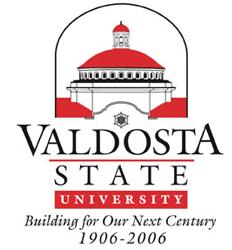 DEPARTMENT OF Teacher Education MAIL	    1500 North Patterson Street · , Georgia  31698-0092PHONE	    229-333-5611 · FAX    229-333-5963To:	Teacher CandidatesPracticums in Elementary Grades Teaching The department is excited to provide you with field experiences that allow you to be a guest in local schools where you will have the opportunity to work with a mentor teacher and students. Teacher candidates will be responsible for attending all practicum once a week experiences as well as the full week(s) experience. It is your responsibility to communicate with your VSU Supervisor if you miss a day as well as notify your mentor. You are expected to make up any day missed (regardless of the reason unless it was due to a college or elementary school closing) on Friday or another day you do not have class with the permission of your mentor teacher and in collaboration with your VSU supervisor. It is up to the discretion of your supervisor and practicum instructor to decide a course of action if you do not make up required days. You will not be eligible to pass your practicum course with a C or higher unless you fulfill the practicum experience which includes the field experience, assignments, and documentation. Teacher candidates will be responsible for maintaining a OneNote with all practicum documentation which will be checked weekly by your supervisor. Time sheets should be uploaded and reflections should be completed the same day as the practicum experience. Once candidates begin the full week(s), they should be updating these daily. Any item not accounted for by midnight the day of will earn a 0. Within the first ten days of beginning practicum, candidates should have uploaded in their OneNote a completed class profile, class schedule, and a contact information form which are located in this handbook. PS1 teacher candidates are responsible for uploading their Supervisor CAPS, Mentor PBDA, self PBDA, Field Experience Plan, and 5 completed ELA lesson plans (signed by their mentor) in OneNote. In addition, the Supervisor CAPS and self PBDA are also required to be submitted by the student in Anthology at the end of the semester. PS2 teacher candidates are responsible for uploading their Supervisor CAPS, Mentor CAPS, Mentor PBDA, Field Experience Plan, and 10 completed lesson plans for one subject (signed by their mentor) in OneNote. PS3 teacher candidates are responsible for uploading their 2 Supervisor CAPS, 2 Mentor CAPS, Mentor PBDA, Field Experience Plan, and 30 completed lesson plans (signed by their mentor) in OneNote. After reviewing all documents in the handbook, print and sign your name indicating you have read and understand the requirements of the practicum experience. Students cannot begin practicum until this document is uploaded in BlazeView. Print Name: 			       Signature: 				                Date: Recommended Timeline for the Teacher Candidate:*The schedule may need to be adjusted for any school breaks. Recommended Timeline for the Mentor Teacher:*The schedule may need to be adjusted for any school breaks.ProfessionalismDepartment of Teacher EducationValdosta State UniversityProfessional Behavior:  As a teacher candidate, you are a guest in the public schools. You are representing Valdosta State University, the Dewar College of Education, the Department of Teacher Education, and yourself.  It is imperative that professionalism be exhibited at all times.  If an issue arises at your school, you should report first to your VSU Supervisor. If unavailable, you should report to your Practicum Instructor or the ELED Program Coordinator. The Department of Initial Teacher Preparation and Services office telephone number is 229-333-5611. For questions regarding practicum documentation or assignments, students should see the professor of course first. PS1 – ELES 3010: Fill in Professor’s NamePS2 – ELES 3020: Fill in Professor’s NamePS3 – ELED 4690: Fill in Professor’s Name and Program Coordinator’s NameAppropriate Dress for Teacher Candidates: You are a role model for students. Anything that causes a distraction from the educational process for students or teachers should be avoided. The Department of Teacher Education has adopted the following guidelines: All clothing should be clean, pressed, well-fitting, and in good condition.  On any casual day (Friday/special event/field trip) appropriate casual clothing may be worn, but no jeans are allowed at any time.Nose rings, lip rings, tongue studs, eyebrow rings and facial piercings are not recommended. The VSU professional nametag should be worn at all times.All tattoos must be covered, if possible.Dress shoes or casual shoes must be worn.  No flip flops are allowed. A groomed beard or clean-shaven are your choices for facial grooming.The entire body must be appropriately covered. No cleavage, stomach, or backside can be shown (even when bending and stooping). Leggings paired with long shirts are not allowed. Skirt/dress length can be no shorter than three inches above the knee.  Shorts are not allowed. Electronic Devices:  Cell phones and other devices should never be used in the presence of the children. Devices should be limited to planning, lunch, or before or after school. Confidentiality: It is possible that you will have access to confidential information aboutstudents.  It is unethical to share any confidential information concerning student academic and disciplinary records, personal confidences, health and medical information, family status and/or income, and assessment/testing results. Social Media: As a future educator, social networking sites such as Facebook, Twitter, etc. should represent high personal and professional standards.  If you have postings on any of these sites, you must remember that they are public and may be viewed by school personnel and students.  If school personnel find your postings unprofessional, they canrequest your removal from their school.  Do NOT post any P-12 student’s picture orinformation on your site.  Appropriate Handling of Discipline:  The teacher candidate is expected to handle discipline as outlined by school policy and the mentor teacher. Teacher candidates are not allowed to take part in any form of corporal or physical punishment, humiliation, or abuse of any sort for any student. Important Note: In addition to the Teacher Education Department requirements, the teacher candidate is expected to meet the requirements provided in the participating school's dress code.  If a teacher candidate is asked to not return to their practicum experience by the school administration, mentor teacher, and/or VSU, the candidate will be unable to fulfill the practicum experience. The practicum experience is a required component of 3010 and 3020. Candidate Assessment on Performance Standards (CAPS)Level 4 – Student demonstrates exceptional mastery of this standard.  Level 3 – Consistently Demonstrates Standard.  Level 2– Inconsistently Demonstrates Standard.Level 1– Student does not demonstrate standard (may need improvement plan on standard).Performance Standard 1: Professional Knowledge: The teacher candidate demonstrates an understanding of the curriculum, subject content, pedagogical knowledge, and the needs of students by providing relevant learning experiences.Performance Standard 2: Instructional Planning: The teacher candidate plans using state and local school district curricula and standards, effective strategies, resources, and data to address the differentiated needs of all the students.Performance Standard 3: Instructional Strategies: The teacher candidate promotes student learning by using research-based instructional strategies relevant to the content to engage students in active learning and to facilitate the students’ acquisition of key knowledge and skills.Performance Standard 4: Differentiated Instruction: The teacher candidate challenges and supports each student’s learning by providing appropriate content and developing skills which address individual learning differences.Performance Standard 5: Assessment Strategies: The teacher candidate systematically chooses a variety of diagnostic, formative, and summative assessment strategies and instruments that are valid and appropriate for the content and student population.Performance Standard 6: Assessment Uses: The teacher candidate systematically gathers, analyzes, and uses relevant data to measure student progress, to inform instructional content and delivery methods, and to provide timely and constructive feedback to students and relevant stakeholders.Performance Standard 7: Positive Learning Environment: The teacher candidate provides a well-managed, safe, and orderly environment that is conducive to learning and encourages respect for all.Performance Standard 8: Academically Challenging Environment: The teacher candidate creates a student-centered, academic environment in which teaching and learning occur at high levels and students are self-directed learners.Performance Standard 9: Professionalism: The teacher candidate exhibits a commitment to professional ethics, participates in professional growth opportunities to support student learning, and engages in reflective practice.Performance Standard 10: Communication: The teacher candidate communicates effectively with students, district and school personnel, and relevant stakeholders in ways that enhance student learning.This assessment was adapted from the Georgia Department of Education Teacher Keys Effectiveness System Evaluator Training & Credentialing Materials 2013-2014 and the Georgia Intern Keys Effectiveness System Candidate Assessment on Performance Standards available at: http://www.gapsc.com/GaEducationReform/Downloads/Intern_TKES_DRAFT_11-2-13.pdf.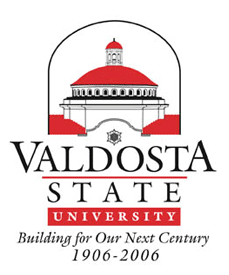 Teacher Candidate Name:                              School/Mentor:   __________________________________________                                                                                                         Grade/Subject:                                                    Date: _______________    Department:  Teacher Education Assessment Type [bracket]:   Early CAPS Assessment  Supervisor Name:   ____________________________________________________   _________________________________                              _________________________________ Mentor Teacher’s Signature/Date Teacher Candidate’s Signature/Date This assessment was adapted from the Georgia Department of Education Teacher Keys Effectiveness System Evaluator Training & Credentialing Materials 2013-2014 and the Georgia Intern Keys Effectiveness System Candidate Assessment on Performance Standards available at: http://www.gapsc.com/GaEducationReform/Downloads/Intern_TKES_DRAFT_11-2-13.pdf. Most PS1 and PS2 students will only be at a level I or II due to their lack of classroom experience. A CAPS User Guide will be provided for you to see the criteria for each level and standard. PS1: No Mentor CAPS needed. Supervisor completes standards 1,2,7,9,10. PS2: Mentor and supervisor completes standards 1, 2, 3, 5, 6, 7, 9, and 10 on one lesson of their choice. PS3: Mentor and supervisor complete all standards during the 4th full week on lessons of their choice. Valdosta State University Dewar College of Education& Human Services Professional Behaviors and Dispositions Assessment (PBDA) Rating Sheet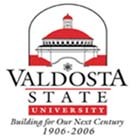 Teacher Candidate Name:                                                             School:  Grade/Subject:                         Date:                                             Department:  Teacher EducationAssessment Type: Student Teaching Supervisor / Mentor Teacher / Self- Evaluation: Name ____ ________	 Adapted and Used by Permission:Georgia Educators’ Task Force Professional Behaviors and Dispositions Assessment (PBDA) – Spring 2017 Copyright © 2017 by Co‐Project Leaders: Dr. Mary Ariail and Dr. Sallie Averitt MillerTask Force Members – Phase II: Dr. Bonnie Anderson, Dr. Cynthia Bolton, Dr. Susan Hagood, Dr. Sharon Livingston, Dr. Holley Roberts, Ms. Carla Tanguay, and Dr. Deborah ThomasPiloting Institutions: Augusta University, Georgia Gwinnett College, Georgia Southwestern State University, Georgia State University, LaGrange College, Thomas University, University of West GeorgiaInvited Reviewers: Dr. Bobbi Ford, Dr. Deirdre Greer, Dr. Beverly Mitchell, Dr. Debbie StouliClass ProfileStudents with Specific Learning NeedsComplete the chart below to document required or needed supports, accommodations, or modifications for students that will affect your instruction. Add rows as needed to document all learners you are addressing. It is possible some rows will be left blank.Class Schedule __________  School NameName: Teacher: Grade: Subject Area: Directions to Classroom from Front Office: (Provide clear directions so supervisors can find you.)Teaching SchedulePlease include your schedule in the chart below. Highlight in yellow when your teacher’s planning period is. Please include when students are in exploratories/specials and when they eat lunch. Contact Information for PracticumDepartment of Teacher EducationValdosta State UniversityDirections: The practicum student is responsible for gathering and typing the information below. Please provide your mentor teacher with a hard copy. Upload in your OneNote. Practicum Time SheetDepartment of Teacher EducationValdosta State UniversityTo be completed by practicum student:Practicum Student					Semester			CoursePracticum Instructor				University SupervisorSchool				Grade level		Mentor TeacherScheduled Days and HoursMentor Teacher Signature (on last day)_____________________________	Date  ________________DEPARTMENT OF TEACHER EDUCATION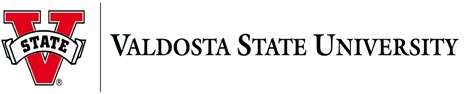 MAIL	1500 North Patterson Street · Valdosta, Georgia 31698-0092PHONE	229-333-5929 · FAX	229-219-1225 Re: Permission Form for Videotaping    Dear Parent/Guardian:Your child's teacher has agreed to serve as a mentor for a teacher candidate from the Department of Teacher Education, Valdosta State University.  One of the required activities for this teacher candidate will be the videotaping of lessons, small group activities, or other student interactions in the classroom.  These videotapes will be viewed by the teacher candidate and the university supervisor.  The primary focus of the videotapes will be the VSU teacher candidate, not your child or other students in your child's class.  No student names will appear in any written material about the videotapes.  The videotapes will be used to help the teacher candidate identify strengths and weaknesses and see improvements in instruction and teaching methods.The form below will be used to document your knowledge of this activity and to grant or deny your permission for your child to appear on the videotapes. The principal and your child’s teacher will receive a copy of this form; the university teacher candidate will keep a copy.Should you wish to discuss this requirement you may contact your child’s teacher or the Department of Teacher Education at VSU (229-333-5929).Sincerely, Department of Teacher Education
 Valdosta State University
===============================================================================PERMISSION FORMStudent Name   	Address   	School/Teacher   	I am the parent/legal guardian of the child named above.  I have received and read your letter regarding the pre- service teacher in my child's classroom and agree to the following:(Please check the appropriate blank below.) 	I DO give permission for my child to appear on videotapes for a student teaching requirement of a ValdostaState University student.  No children’s names will appear in any material written about the videotapes. 	I DO NOT give permission for my child to appear on the videotapes.      Signature of Parent or Guardian	                   DateDEPARTMENT OF TEACHER EDUCATIONMAIL	1500 North Patterson Street · Valdosta, Georgia 31698-0092PHONE	229-333-5929 · FAX	229-219-1225 Re:  Permission Form for VideotapingPREMISO PARA FIRMAR CON CAMERA VIDEO Estimados Padres:La Universidad Valdosta State pide su permiso para poder firmar con cámara video su hijo o hija durante las lecciones que nuestros alumnos están presentando en su práctica. Les aseguramos que los videos son solamente para el  uso académico en la universidad, y se usan solamente en la evaluación del estudiante en su práctica. Presentando lecciones en las escuelas públicas es un requisito del Programa de Educación de Valdosta State. Toda información personal de los que participan de las escuelas (inclusive, los nombres, la edad, la dirección de casa, etcétera) es confidencial.Les agradecemos su atención.Department of Initial Teacher Preparation Services
Valdosta State University 229-333-5929

=====================================================================FORMA DE PREMISO 
Nombre de su hijo/a 	Nombre del Colegio  	Nombre Maestra/o de su hija/hijo_ 	_ 	Sí, doy mi permiso firmar con cámara video mi hijo hija. 	No doy mi permiso  firmar con cámara video a mi hijo hija.      Firma de Padre o MadreTeaching Field Experience PlanComplete the teaching plan below with your mentor at least 3 weeks prior to your full week(s). Fill in the standards and learning targets that you will likely cover. We understand your mentor may not know exactly where the students will be this early on, but we want you to have an idea of what you will be teaching so you can begin to research standards and possible learning activities.In the calendar below, list the subject, learning targets, and standards for each day. PS1 will complete the first row only.PS2 will complete the first two rows only.PS3 will complete all to include one subject the first two rows and then both the first and second subject in the last two rows. ReflectionsReflections should provide an in-depth response that is relevant and meaningful to course learning goals, analyzes how the experience contributed to an understanding of course concepts, and considers ways to transfer learning from observations/experiences to future practice.For PS1/PS2/PS3, you should choose one of the below questions form Set 1 to reflect on for your once a week practicum experience. Do not reflect on the same question twice. Reflections should be 200-300 words and answer the question in its entirety to receive full credit. It is up to your supervisor’s discretion whether or not you accomplished this. During your full week(s), you should choose a question from Set 2. Reflections should be dated and completed by midnight the day of to receive credit. If you are absent one day, you should indicate this with the appropriate date. When you make up your day, you can make up your reflection. Notify your supervisor so they know. Set 1 QuestionsHow is this field experience meeting or not meeting your expectations?Where are your strengths and areas of concern as a teacher thus far?In looking at the CAPS, what is one standard you have struggled with in the past or you think may be an area of weakness during this practicum experience (explain why you think this and what you can do to improve this potential weakness)? In looking at the CAPS, what is one standard you feel strong in (look at the criteria for being a III in the CAPS User Guide and explain how you can attempt to accomplish this in your teachings)? Choose one of the PBDA categories and describe how you can work towards meeting or exceeding expectations for that number (Remember to use the CAPS User Guide to see the PBDA level criteria). What goals do you have for yourself as a teacher right now and how do you plan to accomplish those goals? How do you demonstrate mutual respect and establish rapport with students?How do you challenge students in the learning process?What are some good strategies for handling behavioral issues in the classroom (you can include how your mentor teacher handles behaviors as well)? What do you find frustrating about teaching and your current practicum field experience (include ways you can help improve the situation)? What do you love about teaching and your current practicum field experience (include reasons why you enjoy it)? What has been a difficult aspect of your practicum experience/teaching that you did not expect (include possible solutions for how you can improve this difficulty)? How does your mentor teacher differentiate in his or her classroom to meet the needs of all students? Free Choice: Reflect on anything relevant to your practicum experience this day.  Set 2 QuestionsHow did your instruction engage students in the learning?How do you promote thinking in your teaching?What changes would you make to your instruction to better support your students?In what ways have you sought to keep instruction focused at a higher level of thinking?What is your process for determining how to group students for particular lessons?How do you determine whether or not a group is working well?  What is an example of how you used data to adjust instruction for all learners?How are you using formative assessments to adjust instruction for all learners?How do you provide feedback to students? How did your understanding of your students guide your choice of materials?What are some common student errors or misunderstandings that you noticed when teaching?What instructional supports did you need to help students understand the language in your lesson?How do your assessments allow students to demonstrate their learning?How do your lesson plans build on one another to help students make connections?If you could go back and change something from your lesson today, what would you change and why? In looking at your supervisor’s CAPS ratings, what is one area you can improve upon and explain how you can improve (look back at the CAPS User Guide)? In looking at your mentor’s CAPS ratings, what is one area you can improve upon and explain how you can improve (look back at the CAPS User Guide)? In looking at the PBDA, what is one area you know you can improve upon and explain how you can improve (look back at the CAPS User Guide)? What changes can you make to your instruction for students who need greater support or challenge to better facilitate their learning (Consider the variety of young learners you worked with who may have required different strategies/support - students with IEPs, English language learners, struggling readers, underperforming students or those with gaps in academic knowledge, and/or gifted students)?What did you learn about yourself as a teacher from this experience thus far?  What do you enjoy or not enjoy about the current grade you are teaching in? What are your strengths? What areas do you believe you need to develop? What are some plans and resources to help you develop? How have your beliefs, attitudes, and assumptions about your role as a teacher changed over the experience?  First Two WeeksIntroduce yourself to your mentor teacher and provide him or her with a typed introduction letter that can be sent home with students.  Find out exact times your mentor is required to be at school. You should follow these times. Volunteer to teach and work with students. We want you to feel comfortable teaching the students prior to your full week(s).Ask your mentor how he or she develops their lessons.  Participate in team lesson planning meetings. Observe and take note of class rules, procedures, and behavior management. Ask mentor for assistance with the Class Schedule. You should type this document using the provided template and upload it in OneNote. Include directions to your mentor’s classroom for your supervisor. Ask mentor for assistance with the Class Profile. You should type this document and upload in OneNote. Ask mentor what the school’s video policy is. If the school has a no video policy, tell your supervisor. Make a list of students who cannot be videoed. Under no circumstances should these children be in any of your recordings. If needed by the school, you should send home the VSU video release documents in this handbook. During entire practicum: Complete/update time sheet and reflection in OneNote day of. Do not delete time sheets. If you miss a day during any of the practicum experience, you should notify your supervisor and ask your mentor if you can make it up on Friday or another day you do not have class. On both your time sheet and reflections, you should write Absent with the date. You may complete that reflection when you complete your make up day. Make sure your supervisor is aware if you complete the reflection at a later date. Do not have devices out while around students.You should not be writing lesson plans or working on class assignments while in the presence of the children. Learn student names.Practicum students should not be left alone with students.First MonthVolunteer to teach and work with students. We want you to feel comfortable teaching the students prior to your full week(s).Ask your mentor for feedback on teaching and/or how you are doing interacting with students. Complete the Field Experience Plan with the assistance of your mentor. Ask your mentor for the standards and/or learning targets that they will likely be covering during your full week(s). This is a rough draft. For the PS3 candidates, build lessons for one subject period. Ask your mentor to review and sign completed lessons (1 week at a time) at least 48 hours prior to you teaching and upload in OneNote. Practicum students should not be left alone with students.Second and Third MonthsVolunteer to teach and work with students. We want you to feel comfortable teaching the students prior to your full week(s).Ask your mentor for feedback on teaching and/or how you are doing interacting with students.For the PS3 candidates, continue to build lessons for the first subject and add a second subject for the 3rd/4th full weeks. Ask mentor to review and sign completed lessons (1 week at a time) at least 48 hours prior to you teaching. You will have 30 completed lessons at the end. Remind your mentor to complete a CAPS and PBDA during the 4th full week. You will upload these documents in OneNote for supervisors to see. A VSU Supervisor will observe during the 2nd and 4th full weeks. For PS2 candidates, build lessons for one subject period you will teach for two full weeks. Ask mentor to review and sign completed lessons (1 week at a time) at least 48 hours prior to you teaching. You will have 10 completed lessons at the end. Remind your mentor to complete a CAPS and PBDA during the 2nd full week. Candidate will upload these documents in OneNote for supervisors to see. A VSU Supervisor will observe once during the 2 full weeks. For PS1 candidates, build sequential ELA lessons for one full week. You will have 5 completed lessons at the end. Ask your mentor to review and sign completed lessons at least 48 hours prior to teaching. Remind mentor to complete a PBDA. Candidate will upload this document in OneNote for supervisors to see. A VSU Supervisor will observe once during the full week. Write a thank you letter to your mentor. Practicum students should not be left alone with students.First Two WeeksIntroduce teacher candidate to students. Share lesson plans and discuss how you develop lesson plans.Provide opportunities for teacher candidate to teach portions of your lessons and/or work with students. We want candidates to feel comfortable teaching your students prior to their full week(s).Provide guidance on planning lessons. Allow candidates to participate in team lesson planning meetings if appropriate. Assist teacher candidate with a Class Profile. Assist students with knowing which students cannot be videoed if the student needs to record themselves for a VSU Supervisor or a course instructor. We have VSU Video Release Forms that can also be sent home depending on your school’s policy. Notify the VSU Supervisor if students are on their cell phones or devices while around students. This is unacceptable behavior. Initial Candidate Time Sheet after each visit (and sign at the end). If a candidate has to miss a day, it is up to you whether you allow them to make it up on Friday or another day they do not have class.Maintain legal responsibility of the classroom. Practicum students should not be left alone with students. First MonthProvide opportunities for the teacher candidate to teach portions of your lessons and/or work with students. We want candidates to feel comfortable teaching your students prior to their full week(s).Provide feedback on teaching and/or how candidates are interacting with students. Assist candidates with the Field Experience Plan where they map out an idea of what they will be teaching during their full week(s). Please provide candidates with the standard(s) and/or learning targets for their lessons. Feel free to provide the candidate with any activities or resources that would support lesson planning. For the PS3 students, assist them in building lessons for one subject period. Review and sign their completed lessons at least 48 hours prior to them teaching. Initial Candidate Time Sheet after each visit.Maintain legal responsibility of the classroom. Practicum students should not be left alone with students.Second and Third MonthsProvide opportunities for teacher candidate to teach portions of your lessons and/or work with students. We want candidates to feel comfortable teaching your students prior to their full week(s).Provide daily feedback on teaching and/or how candidates are interacting with students. For the PS3 candidates, continue to assist them in building lessons for the first subject and add a second subject for their 3rd/4th full weeks. Review and sign their weekly completed lessons at least 48 hours prior to them teaching each full week. They will have 30 completed lessons at the end. Mentor completes a CAPS and PBDA during the 4th full week and reviews scores with candidates. Candidate will upload these documents in OneNote for supervisors to see. A VSU Supervisor will observe during the 2nd and 4th full weeks. For PS2 candidates, assist them in building lessons for one subject period they will teach for two full weeks. Review and sign their completed weekly lessons at least 48 hours prior to them teaching. They will have 10 completed lessons at the end. Mentor completes a CAPS (only assess CAPS standards 1, 2, 3, 5, 6, 7, 9, and 10) and a PBDA during the 2nd full week and shares their ratings with the candidate. Candidate will upload these documents in OneNote for supervisors to see. A VSU Supervisor will observe once during the 2 full weeks. For PS1 candidates, assist them in building sequential ELA lessons for one full week. They will have 5 completed lessons at the end. Review and sign their week of completed lessons at least 48 hours prior to them teaching. Mentor will complete a PBDA during the full week and share their ratings with the candidate. Candidate will upload this document in OneNote for supervisors to see. A VSU Supervisor will observe once during the full week. Initial Candidate Time Sheet after each visit and sign at the end. Maintain legal responsibility of the classroom. Practicum students should not be left alone with students.Performance Standard 1: Professional Knowledge: The teacher candidate demonstrates an understanding of the curriculum, subject content, pedagogical knowledge, and the needs of students by providing relevant learning experiences. Performance Standard 1: Professional Knowledge: The teacher candidate demonstrates an understanding of the curriculum, subject content, pedagogical knowledge, and the needs of students by providing relevant learning experiences. Performance Standard 1: Professional Knowledge: The teacher candidate demonstrates an understanding of the curriculum, subject content, pedagogical knowledge, and the needs of students by providing relevant learning experiences. Performance Standard 1: Professional Knowledge: The teacher candidate demonstrates an understanding of the curriculum, subject content, pedagogical knowledge, and the needs of students by providing relevant learning experiences. Performance Standard 1: Professional Knowledge: The teacher candidate demonstrates an understanding of the curriculum, subject content, pedagogical knowledge, and the needs of students by providing relevant learning experiences. Performance Standard 1: Professional Knowledge: The teacher candidate demonstrates an understanding of the curriculum, subject content, pedagogical knowledge, and the needs of students by providing relevant learning experiences. Rating: _____Level IV ___ Level III ___ Level III _____Level II _____Level I  Specific Comments:  Specific Comments:  Specific Comments:  Specific Comments:  Specific Comments:  Specific Comments:  Performance Standard 2: Instructional Planning: The teacher candidate plans using state and local school district curricula and standards, effective strategies, resources, and data to address the differentiated needs of all the students. Performance Standard 2: Instructional Planning: The teacher candidate plans using state and local school district curricula and standards, effective strategies, resources, and data to address the differentiated needs of all the students. Performance Standard 2: Instructional Planning: The teacher candidate plans using state and local school district curricula and standards, effective strategies, resources, and data to address the differentiated needs of all the students. Performance Standard 2: Instructional Planning: The teacher candidate plans using state and local school district curricula and standards, effective strategies, resources, and data to address the differentiated needs of all the students. Performance Standard 2: Instructional Planning: The teacher candidate plans using state and local school district curricula and standards, effective strategies, resources, and data to address the differentiated needs of all the students. Performance Standard 2: Instructional Planning: The teacher candidate plans using state and local school district curricula and standards, effective strategies, resources, and data to address the differentiated needs of all the students. Rating: _____Level IV ___ Level III _____Level II _____Level II _____Level I  Specific Comments:  Specific Comments:  Specific Comments:  Specific Comments:  Specific Comments:  Specific Comments:  Performance Standard 3: Instructional Strategies: The teacher candidate promotes student learning by using research-based instructional strategies relevant to the content to engage students in active learning and to facilitate the students’ acquisition of key knowledge and skills. Performance Standard 3: Instructional Strategies: The teacher candidate promotes student learning by using research-based instructional strategies relevant to the content to engage students in active learning and to facilitate the students’ acquisition of key knowledge and skills. Performance Standard 3: Instructional Strategies: The teacher candidate promotes student learning by using research-based instructional strategies relevant to the content to engage students in active learning and to facilitate the students’ acquisition of key knowledge and skills. Performance Standard 3: Instructional Strategies: The teacher candidate promotes student learning by using research-based instructional strategies relevant to the content to engage students in active learning and to facilitate the students’ acquisition of key knowledge and skills. Performance Standard 3: Instructional Strategies: The teacher candidate promotes student learning by using research-based instructional strategies relevant to the content to engage students in active learning and to facilitate the students’ acquisition of key knowledge and skills. Performance Standard 3: Instructional Strategies: The teacher candidate promotes student learning by using research-based instructional strategies relevant to the content to engage students in active learning and to facilitate the students’ acquisition of key knowledge and skills. Rating: _____Level IV ___ Level III __ __Level II __ __Level II _____Level I  Specific Comments:  Specific Comments:  Specific Comments:  Specific Comments:  Specific Comments:  Specific Comments:  Performance Standard 4: Differentiated Instruction: The teacher candidate challenges and supports each student’s learning by providing appropriate content and developing skills which address individual learning differences. Performance Standard 4: Differentiated Instruction: The teacher candidate challenges and supports each student’s learning by providing appropriate content and developing skills which address individual learning differences. Performance Standard 4: Differentiated Instruction: The teacher candidate challenges and supports each student’s learning by providing appropriate content and developing skills which address individual learning differences. Performance Standard 4: Differentiated Instruction: The teacher candidate challenges and supports each student’s learning by providing appropriate content and developing skills which address individual learning differences. Performance Standard 4: Differentiated Instruction: The teacher candidate challenges and supports each student’s learning by providing appropriate content and developing skills which address individual learning differences. Performance Standard 4: Differentiated Instruction: The teacher candidate challenges and supports each student’s learning by providing appropriate content and developing skills which address individual learning differences. Rating: _____Level IV ___ Level III ___ Level III _____Level II _____Level I  Specific Comments:  Specific Comments:  Specific Comments:  Specific Comments:  Specific Comments:  Specific Comments:  Performance Standard 5: Assessment Strategies: The teacher candidate systematically chooses a variety of diagnostic, formative, and summative assessment strategies and instruments that are valid and appropriate for the content and student population. Performance Standard 5: Assessment Strategies: The teacher candidate systematically chooses a variety of diagnostic, formative, and summative assessment strategies and instruments that are valid and appropriate for the content and student population. Performance Standard 5: Assessment Strategies: The teacher candidate systematically chooses a variety of diagnostic, formative, and summative assessment strategies and instruments that are valid and appropriate for the content and student population. Performance Standard 5: Assessment Strategies: The teacher candidate systematically chooses a variety of diagnostic, formative, and summative assessment strategies and instruments that are valid and appropriate for the content and student population. Performance Standard 5: Assessment Strategies: The teacher candidate systematically chooses a variety of diagnostic, formative, and summative assessment strategies and instruments that are valid and appropriate for the content and student population. Performance Standard 5: Assessment Strategies: The teacher candidate systematically chooses a variety of diagnostic, formative, and summative assessment strategies and instruments that are valid and appropriate for the content and student population. Rating: _____Level IV ___ Level III _____Level II _____Level II _____Level I  Specific Comments:  Specific Comments:  Specific Comments:  Specific Comments:  Specific Comments:  Specific Comments:  Performance Standard 6: Assessment Uses: The teacher candidate systematically gathers, analyzes, and uses relevant data to measure student progress, to inform instructional content and delivery methods, and to provide timely and constructive feedback to students and relevant stakeholders. Performance Standard 6: Assessment Uses: The teacher candidate systematically gathers, analyzes, and uses relevant data to measure student progress, to inform instructional content and delivery methods, and to provide timely and constructive feedback to students and relevant stakeholders. Performance Standard 6: Assessment Uses: The teacher candidate systematically gathers, analyzes, and uses relevant data to measure student progress, to inform instructional content and delivery methods, and to provide timely and constructive feedback to students and relevant stakeholders. Performance Standard 6: Assessment Uses: The teacher candidate systematically gathers, analyzes, and uses relevant data to measure student progress, to inform instructional content and delivery methods, and to provide timely and constructive feedback to students and relevant stakeholders. Performance Standard 6: Assessment Uses: The teacher candidate systematically gathers, analyzes, and uses relevant data to measure student progress, to inform instructional content and delivery methods, and to provide timely and constructive feedback to students and relevant stakeholders. Performance Standard 6: Assessment Uses: The teacher candidate systematically gathers, analyzes, and uses relevant data to measure student progress, to inform instructional content and delivery methods, and to provide timely and constructive feedback to students and relevant stakeholders. Rating: _____Level IV ___ Level III _____Level II _____Level II _____Level I  Specific Comments:  Specific Comments:  Specific Comments:  Specific Comments:  Specific Comments:  Specific Comments:  Performance Standard 7: Positive Learning Environment: The teacher candidate provides a well-managed, safe, and orderly environment that is conducive to learning and encourages respect for all. Performance Standard 7: Positive Learning Environment: The teacher candidate provides a well-managed, safe, and orderly environment that is conducive to learning and encourages respect for all. Performance Standard 7: Positive Learning Environment: The teacher candidate provides a well-managed, safe, and orderly environment that is conducive to learning and encourages respect for all. Performance Standard 7: Positive Learning Environment: The teacher candidate provides a well-managed, safe, and orderly environment that is conducive to learning and encourages respect for all. Performance Standard 7: Positive Learning Environment: The teacher candidate provides a well-managed, safe, and orderly environment that is conducive to learning and encourages respect for all. Performance Standard 7: Positive Learning Environment: The teacher candidate provides a well-managed, safe, and orderly environment that is conducive to learning and encourages respect for all. Rating: _____Level IV ___ Level III __ __Level II __ __Level II _____Level I  Specific Comments:  Specific Comments:  Specific Comments:  Specific Comments:  Specific Comments:  Specific Comments:  Performance Standard 8: Academically Challenging Environment: The teacher candidate creates a student-centered, academic environment in which teaching and learning occur at high levels and students are self-directed learners. Performance Standard 8: Academically Challenging Environment: The teacher candidate creates a student-centered, academic environment in which teaching and learning occur at high levels and students are self-directed learners. Performance Standard 8: Academically Challenging Environment: The teacher candidate creates a student-centered, academic environment in which teaching and learning occur at high levels and students are self-directed learners. Performance Standard 8: Academically Challenging Environment: The teacher candidate creates a student-centered, academic environment in which teaching and learning occur at high levels and students are self-directed learners. Performance Standard 8: Academically Challenging Environment: The teacher candidate creates a student-centered, academic environment in which teaching and learning occur at high levels and students are self-directed learners. Performance Standard 8: Academically Challenging Environment: The teacher candidate creates a student-centered, academic environment in which teaching and learning occur at high levels and students are self-directed learners. Rating: _____Level IV ___ Level III __ ___Level II __ ___Level II _____Level I  Specific Comments:  Specific Comments:  Specific Comments:  Specific Comments:  Specific Comments:  Specific Comments:  Performance Standard 9: Professionalism: The teacher candidate exhibits a commitment to professional ethics, participates in professional growth opportunities to support student learning, and engages in reflective practice. Performance Standard 9: Professionalism: The teacher candidate exhibits a commitment to professional ethics, participates in professional growth opportunities to support student learning, and engages in reflective practice. Performance Standard 9: Professionalism: The teacher candidate exhibits a commitment to professional ethics, participates in professional growth opportunities to support student learning, and engages in reflective practice. Performance Standard 9: Professionalism: The teacher candidate exhibits a commitment to professional ethics, participates in professional growth opportunities to support student learning, and engages in reflective practice. Performance Standard 9: Professionalism: The teacher candidate exhibits a commitment to professional ethics, participates in professional growth opportunities to support student learning, and engages in reflective practice. Performance Standard 9: Professionalism: The teacher candidate exhibits a commitment to professional ethics, participates in professional growth opportunities to support student learning, and engages in reflective practice. Rating: _____Level IV ___ Level III _____Level II _____Level II _____Level I  Specific Comments:  Specific Comments:  Specific Comments:  Specific Comments:  Specific Comments:  Specific Comments:  Performance Standard 10: Communication: The teacher candidate communicates effectively with students, district and school personnel, and relevant stakeholders in ways that enhance student learning. Performance Standard 10: Communication: The teacher candidate communicates effectively with students, district and school personnel, and relevant stakeholders in ways that enhance student learning. Performance Standard 10: Communication: The teacher candidate communicates effectively with students, district and school personnel, and relevant stakeholders in ways that enhance student learning. Performance Standard 10: Communication: The teacher candidate communicates effectively with students, district and school personnel, and relevant stakeholders in ways that enhance student learning. Performance Standard 10: Communication: The teacher candidate communicates effectively with students, district and school personnel, and relevant stakeholders in ways that enhance student learning. Performance Standard 10: Communication: The teacher candidate communicates effectively with students, district and school personnel, and relevant stakeholders in ways that enhance student learning. Rating: _____Level IV ____Level III _____Level II _____Level II _____Level I  Specific Comments:  Specific Comments:  Specific Comments:  Specific Comments:  Specific Comments:  Specific Comments:  Overall Comments: Overall Comments: Overall Comments: Overall Comments: Overall Comments: Overall Comments: 1. Collaboration: The teacher or teacher candidate collaborates with others.1. Collaboration: The teacher or teacher candidate collaborates with others.1. Collaboration: The teacher or teacher candidate collaborates with others.1. Collaboration: The teacher or teacher candidate collaborates with others.1. Collaboration: The teacher or teacher candidate collaborates with others.1. Collaboration: The teacher or teacher candidate collaborates with others.Rating:____Exceeds Expectations (3)__Meets Expectations (2)____Developing (1)Does Not Meet Expectations (0)____ Not ObservedEvidence That Supports Assessor Rating:Evidence That Supports Assessor Rating:Evidence That Supports Assessor Rating:Evidence That Supports Assessor Rating:Evidence That Supports Assessor Rating:Evidence That Supports Assessor Rating:2. Attitude: The teacher or teacher candidate demonstrates a positive attitude.Note: This criterion is measurable only by observation of the candidate’s behaviors. Examples are provided but are not intended to be inclusive of all behaviors related to the criterion.2. Attitude: The teacher or teacher candidate demonstrates a positive attitude.Note: This criterion is measurable only by observation of the candidate’s behaviors. Examples are provided but are not intended to be inclusive of all behaviors related to the criterion.2. Attitude: The teacher or teacher candidate demonstrates a positive attitude.Note: This criterion is measurable only by observation of the candidate’s behaviors. Examples are provided but are not intended to be inclusive of all behaviors related to the criterion.2. Attitude: The teacher or teacher candidate demonstrates a positive attitude.Note: This criterion is measurable only by observation of the candidate’s behaviors. Examples are provided but are not intended to be inclusive of all behaviors related to the criterion.2. Attitude: The teacher or teacher candidate demonstrates a positive attitude.Note: This criterion is measurable only by observation of the candidate’s behaviors. Examples are provided but are not intended to be inclusive of all behaviors related to the criterion.2. Attitude: The teacher or teacher candidate demonstrates a positive attitude.Note: This criterion is measurable only by observation of the candidate’s behaviors. Examples are provided but are not intended to be inclusive of all behaviors related to the criterion.Rating:____Exceeds Expectations (3)__Meets Expectations (2)____Developing (1)Does Not Meet Expectations (0)____ Not ObservedEvidence That Supports Assessor Rating:Evidence That Supports Assessor Rating:Evidence That Supports Assessor Rating:Evidence That Supports Assessor Rating:Evidence That Supports Assessor Rating:Evidence That Supports Assessor Rating:3. Relationship with Adults: The teacher or teacher candidate maintains positive relationships with adults (parents, colleagues, guardians, staff, administration, etc.).Note: This criterion is measurable only by observation of the candidate’s behaviors. Examples are provided but are not intended to be inclusive of all behaviors related to the criterion.3. Relationship with Adults: The teacher or teacher candidate maintains positive relationships with adults (parents, colleagues, guardians, staff, administration, etc.).Note: This criterion is measurable only by observation of the candidate’s behaviors. Examples are provided but are not intended to be inclusive of all behaviors related to the criterion.3. Relationship with Adults: The teacher or teacher candidate maintains positive relationships with adults (parents, colleagues, guardians, staff, administration, etc.).Note: This criterion is measurable only by observation of the candidate’s behaviors. Examples are provided but are not intended to be inclusive of all behaviors related to the criterion.3. Relationship with Adults: The teacher or teacher candidate maintains positive relationships with adults (parents, colleagues, guardians, staff, administration, etc.).Note: This criterion is measurable only by observation of the candidate’s behaviors. Examples are provided but are not intended to be inclusive of all behaviors related to the criterion.3. Relationship with Adults: The teacher or teacher candidate maintains positive relationships with adults (parents, colleagues, guardians, staff, administration, etc.).Note: This criterion is measurable only by observation of the candidate’s behaviors. Examples are provided but are not intended to be inclusive of all behaviors related to the criterion.3. Relationship with Adults: The teacher or teacher candidate maintains positive relationships with adults (parents, colleagues, guardians, staff, administration, etc.).Note: This criterion is measurable only by observation of the candidate’s behaviors. Examples are provided but are not intended to be inclusive of all behaviors related to the criterion.Rating:____Exceeds Expectations (3)__Meets Expectations (2)____Developing (1)Does Not Meet Expectations (0)____ Not ObservedEvidence That Supports Assessor Rating:Evidence That Supports Assessor Rating:Evidence That Supports Assessor Rating:Evidence That Supports Assessor Rating:Evidence That Supports Assessor Rating:Evidence That Supports Assessor Rating:4. Communication: The teacher or teacher candidate communicates effectively.4. Communication: The teacher or teacher candidate communicates effectively.4. Communication: The teacher or teacher candidate communicates effectively.4. Communication: The teacher or teacher candidate communicates effectively.4. Communication: The teacher or teacher candidate communicates effectively.4. Communication: The teacher or teacher candidate communicates effectively.Rating:____Exceeds Expectations (3)__Meets Expectations (2)____Developing (1)Does Not Meet Expectations (0)____ Not ObservedEvidence That Supports Assessor Rating:Evidence That Supports Assessor Rating:Evidence That Supports Assessor Rating:Evidence That Supports Assessor Rating:Evidence That Supports Assessor Rating:Evidence That Supports Assessor Rating:5. Attendance: The teacher or teacher candidate adheres to policies regarding attendance and punctuality.5. Attendance: The teacher or teacher candidate adheres to policies regarding attendance and punctuality.5. Attendance: The teacher or teacher candidate adheres to policies regarding attendance and punctuality.5. Attendance: The teacher or teacher candidate adheres to policies regarding attendance and punctuality.5. Attendance: The teacher or teacher candidate adheres to policies regarding attendance and punctuality.5. Attendance: The teacher or teacher candidate adheres to policies regarding attendance and punctuality.Rating:____Exceeds Expectations (3)__Meets Expectations (2)____Developing (1)Does Not Meet Expectations (0)____ Not ObservedEvidence That Supports Assessor Rating:Evidence That Supports Assessor Rating:Evidence That Supports Assessor Rating:Evidence That Supports Assessor Rating:Evidence That Supports Assessor Rating:Evidence That Supports Assessor Rating:6. Relationship with Students: The teacher or teacher candidate interacts appropriately and positively with others.6. Relationship with Students: The teacher or teacher candidate interacts appropriately and positively with others.6. Relationship with Students: The teacher or teacher candidate interacts appropriately and positively with others.6. Relationship with Students: The teacher or teacher candidate interacts appropriately and positively with others.6. Relationship with Students: The teacher or teacher candidate interacts appropriately and positively with others.6. Relationship with Students: The teacher or teacher candidate interacts appropriately and positively with others.Rating:____Exceeds Expectations (3)__Meets Expectations (2)____Developing (1)Does Not Meet Expectations (0)____ Not ObservedEvidence That Supports Assessor Rating:Evidence That Supports Assessor Rating:Evidence That Supports Assessor Rating:Evidence That Supports Assessor Rating:Evidence That Supports Assessor Rating:Evidence That Supports Assessor Rating:7. Initiative: The teacher or teacher candidate demonstrates evidence of initiative.7. Initiative: The teacher or teacher candidate demonstrates evidence of initiative.7. Initiative: The teacher or teacher candidate demonstrates evidence of initiative.7. Initiative: The teacher or teacher candidate demonstrates evidence of initiative.7. Initiative: The teacher or teacher candidate demonstrates evidence of initiative.7. Initiative: The teacher or teacher candidate demonstrates evidence of initiative.Rating:____Exceeds Expectations (3)__Meets Expectations (2)____Developing (1)Does Not Meet Expectations (0)____ Not ObservedEvidence That Supports Assessor Rating:Evidence That Supports Assessor Rating:Evidence That Supports Assessor Rating:Evidence That Supports Assessor Rating:Evidence That Supports Assessor Rating:Evidence That Supports Assessor Rating:8. Professional Appearance: The teacher or teacher candidate adheres to good hygiene and follows university, school, and/or district policies for professional appearance.8. Professional Appearance: The teacher or teacher candidate adheres to good hygiene and follows university, school, and/or district policies for professional appearance.8. Professional Appearance: The teacher or teacher candidate adheres to good hygiene and follows university, school, and/or district policies for professional appearance.8. Professional Appearance: The teacher or teacher candidate adheres to good hygiene and follows university, school, and/or district policies for professional appearance.8. Professional Appearance: The teacher or teacher candidate adheres to good hygiene and follows university, school, and/or district policies for professional appearance.8. Professional Appearance: The teacher or teacher candidate adheres to good hygiene and follows university, school, and/or district policies for professional appearance.Rating:____Exceeds Expectations (3)__Meets Expectations (2)____Developing (1)Does Not Meet Expectations (0)____ Not ObservedEvidence That Supports Assessor Rating:Evidence That Supports Assessor Rating:Evidence That Supports Assessor Rating:Evidence That Supports Assessor Rating:Evidence That Supports Assessor Rating:Evidence That Supports Assessor Rating:9. Legal and Ethical Conduct: The teacher or teacher candidate adheres to legal and ethical standards for behavior.9. Legal and Ethical Conduct: The teacher or teacher candidate adheres to legal and ethical standards for behavior.9. Legal and Ethical Conduct: The teacher or teacher candidate adheres to legal and ethical standards for behavior.9. Legal and Ethical Conduct: The teacher or teacher candidate adheres to legal and ethical standards for behavior.9. Legal and Ethical Conduct: The teacher or teacher candidate adheres to legal and ethical standards for behavior.9. Legal and Ethical Conduct: The teacher or teacher candidate adheres to legal and ethical standards for behavior.Rating:____Exceeds Expectations (3)__Meets Expectations (2)____Developing (1)Does Not Meet Expectations (0)____ Not ObservedEvidence That Supports Assessor Rating:Evidence That Supports Assessor Rating:Evidence That Supports Assessor Rating:Evidence That Supports Assessor Rating:Evidence That Supports Assessor Rating:Evidence That Supports Assessor Rating:10. Diversity: The teacher or teacher candidate demonstrates respect for and appreciation for a wide variety of individual differences.10. Diversity: The teacher or teacher candidate demonstrates respect for and appreciation for a wide variety of individual differences.10. Diversity: The teacher or teacher candidate demonstrates respect for and appreciation for a wide variety of individual differences.10. Diversity: The teacher or teacher candidate demonstrates respect for and appreciation for a wide variety of individual differences.10. Diversity: The teacher or teacher candidate demonstrates respect for and appreciation for a wide variety of individual differences.10. Diversity: The teacher or teacher candidate demonstrates respect for and appreciation for a wide variety of individual differences.Rating:____Exceeds Expectations (3)__Meets Expectations (2)____Developing (1)Does Not Meet Expectations (0)____ Not ObservedEvidence That Supports Assessor Rating:Evidence That Supports Assessor Rating:Evidence That Supports Assessor Rating:Evidence That Supports Assessor Rating:Evidence That Supports Assessor Rating:Evidence That Supports Assessor Rating:11. Learning Environment: The teacher or teacher candidate demonstrates a commitment to creating a positive, low-risk learning environment.11. Learning Environment: The teacher or teacher candidate demonstrates a commitment to creating a positive, low-risk learning environment.11. Learning Environment: The teacher or teacher candidate demonstrates a commitment to creating a positive, low-risk learning environment.11. Learning Environment: The teacher or teacher candidate demonstrates a commitment to creating a positive, low-risk learning environment.11. Learning Environment: The teacher or teacher candidate demonstrates a commitment to creating a positive, low-risk learning environment.11. Learning Environment: The teacher or teacher candidate demonstrates a commitment to creating a positive, low-risk learning environment.Rating:____Exceeds Expectations (3)__Meets Expectations (2)____Developing (1)Does Not Meet Expectations (0)____ Not ObservedEvidence That Supports Assessor Rating:Evidence That Supports Assessor Rating:Evidence That Supports Assessor Rating:Evidence That Supports Assessor Rating:Evidence That Supports Assessor Rating:Evidence That Supports Assessor Rating:12. Time Management: The teacher or teacher candidate uses time effectively.12. Time Management: The teacher or teacher candidate uses time effectively.12. Time Management: The teacher or teacher candidate uses time effectively.12. Time Management: The teacher or teacher candidate uses time effectively.12. Time Management: The teacher or teacher candidate uses time effectively.12. Time Management: The teacher or teacher candidate uses time effectively.Rating:____Exceeds Expectations (3)__Meets Expectations (2)____Developing (1)Does Not Meet Expectations (0)____ Not ObservedEvidence That Supports Assessor Rating:Evidence That Supports Assessor Rating:Evidence That Supports Assessor Rating:Evidence That Supports Assessor Rating:Evidence That Supports Assessor Rating:Evidence That Supports Assessor Rating:13. Commitment to Student Learning: The teacher or teacher candidate demonstrates a commitment to students’ learning.13. Commitment to Student Learning: The teacher or teacher candidate demonstrates a commitment to students’ learning.13. Commitment to Student Learning: The teacher or teacher candidate demonstrates a commitment to students’ learning.13. Commitment to Student Learning: The teacher or teacher candidate demonstrates a commitment to students’ learning.13. Commitment to Student Learning: The teacher or teacher candidate demonstrates a commitment to students’ learning.13. Commitment to Student Learning: The teacher or teacher candidate demonstrates a commitment to students’ learning.Rating:____Exceeds Expectations (3)__Meets Expectations (2)____Developing (1)Does Not Meet Expectations (0)____ Not ObservedEvidence That Supports Assessor Rating:Evidence That Supports Assessor Rating:Evidence That Supports Assessor Rating:Evidence That Supports Assessor Rating:Evidence That Supports Assessor Rating:Evidence That Supports Assessor Rating:14. Commitment to Continuous Improvement: The teacher or teacher candidate demonstrates a commitment to continuous improvement as an educator.14. Commitment to Continuous Improvement: The teacher or teacher candidate demonstrates a commitment to continuous improvement as an educator.14. Commitment to Continuous Improvement: The teacher or teacher candidate demonstrates a commitment to continuous improvement as an educator.14. Commitment to Continuous Improvement: The teacher or teacher candidate demonstrates a commitment to continuous improvement as an educator.14. Commitment to Continuous Improvement: The teacher or teacher candidate demonstrates a commitment to continuous improvement as an educator.14. Commitment to Continuous Improvement: The teacher or teacher candidate demonstrates a commitment to continuous improvement as an educator.Rating:____Exceeds Expectations (3)__Meets Expectations (2)____Developing (1)Does Not Meet Expectations (0)____ Not ObservedEvidence That Supports Assessor Rating:Evidence That Supports Assessor Rating:Evidence That Supports Assessor Rating:Evidence That Supports Assessor Rating:Evidence That Supports Assessor Rating:Evidence That Supports Assessor Rating:Teacher Candidate NameContent – Class PeriodGrade Level# of StudentsSubgroupsFirst Name OnlyOngoing Supports, Accommodations, Modifications, Pertinent IEP GoalsStudent(s) with an IEPStudent(s) with a 504 planELL Student(s)Gifted/Advanced Level Student(s)Student(s) With Reading or Writing ConcernsStudent(s) With Math ConcernsStudent(s) on Grade LevelOther:TimeSchedule# of StudentsSubject Notes(SPED Co-teacher, etc.)PRACTICUM STUDENT:PRACTICUM STUDENT:Cell phone:Best time to call:Home phone:Best time to call:Email address: Other info:Are there any on-going scheduled items (e.g., Math 4161) that will require you to arrive late or leave early?Are there any on-going scheduled items (e.g., Math 4161) that will require you to arrive late or leave early?PRACTICUM INSTRUCTOR:  PRACTICUM INSTRUCTOR:  VSU phone: Best time to call: Home/Cell phone: Best time to call: Email address: Other info:UNIVERSITY SUPERVISOR:UNIVERSITY SUPERVISOR:VSU phone:Best time to call:Home/Cell phone:Best time to call:Email address: Other info:MENTOR TEACHER:                                                       SCHOOL:MENTOR TEACHER:                                                       SCHOOL:School phone:Best time to call:Home/Cell phone:Best time to call:Email address: Other info:What are the expected Teacher Hours for your school? These are the hours the practicum student should be in your classroom.What are the expected Teacher Hours for your school? These are the hours the practicum student should be in your classroom.DateTime inTime outHoursExplanation of Deviations of Days and HoursMentor’sInitialsTotal Time, p. 1 =Total Time, p. 1 =(Must complete required days in the field for practicum experience for “S.”)MondayTuesdayWednesdayThursdayFriday